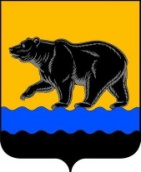 КОМИССИЯ ПО ПРОФИЛАКТИКЕ ПРАВОНАРУШЕНИЙВ ГОРОДЕ НЕФТЕЮГАНСКЕ628309, 25 дом, 2 мкрн., г. Нефтеюганск                                             тел.(факс) 8 3463 23 84 48Ханты-Мансийский автономный округ – Югра                      E-mail: Antiterror@admugansk.ru_______________________________________________________________________________ПРОТОКОЛочередного заседания Комиссии по профилактике правонарушений в городе Нефтеюганске (в режиме удаленного доступа) № 3г.Нефтеюганск                                                                                           30.06.2021Председательствовал:Присутствовали члены комиссии:	1.Об утверждении повестки очередного заседания Комиссии по профилактике правонарушений в городе НефтеюганскеДегтярев1.1.Утвердить повестку очередного заседания Комиссии по профилактике правонарушений  города Нефтеюганска.2.О мерах, направленных на снижение уровня преступлений, совершаемых против личностиСучковРЕШИЛИ:2.1.Информацию о мерах, направленных на снижение уровня преступлений, совершаемых против личности принять к сведению.2.2.Рекомендовать ОМВД России по городу Нефтеюганску (Е.С.Сучков):2.2.1.Применить практику рассмотрения уголовных дел в отношении лиц, совершаемых насильственные действия, направленные против личности по месту их работы или учебы;2.2.2.Запланировать мероприятия профилактической направленности  по нейтрализации  бытовых и семейных конфликтов на почве которых могут возникнуть насильственные действия их участников;2.2.3.Организовать, в рамках правового обучения и воспитания населения, освещение правоприменительной практики в совершении преступлений против личности.Срок: в течение 2 полугодия, с предоставлением информациидо 30 декабря 2021 года3.3.Департаменту жилищно-коммунального хозяйства администрации города (В.С.Барабаш), в целях принятия мер затрудняющих совершение преступлений против личности, силами УК, ЖЭУ, ТСЖ организовать:-обеспечение надлежащего освещения общедомовых территорий жилых домов;-запирание чердаков, подвалов и обеспечение  периодического обхода указанных участков.  Срок: в течение 2 полугодия, с предоставлением информациидо 30 декабря 2021 года3.4.Отделу по профилактике правонарушений и связям с правоохранительными органами  администрации города (С.В.Мамаева) совместно с ОМВД России по городу Нефтеюганску (Е.С.Сучков), в целях формирования общественного мнения, направленного на недопустимость совершения правонарушений против личности, подготовить информационный материал к размещению на официальном сайте органов местного самоуправления и в газете «Здравствуйте, Нефтеюганцы!».Срок: ноябрь 2021 года3. О мерах по профилактике бытовых преступленийСучков, ЧенцовРЕШИЛИ:3.1.Информацию о мерах по профилактике бытовых преступлений принять к сведению.3.2.Рекомендовать ОМВД России по городу Нефтеюганску (Е.С.Сучков), в рамках правового просвещения, разместить в средствах массовой информации призыв к жителям города, подвергшихся бытовому насилию о необходимости привлечения к ответственности виновных лиц. Срок: ноябрь 2021 года3.3.Управлению социальной защиты населения по городу Нефтеюганску и Нефтеюганскому району (О.В.Загородникова) разместить в средствах массовой информации сведения о возможностях учреждения по оказанию психологической и иной поддержки жертвам бытового насилия.Срок: сентябрь 2021 года3.4.Отделу по профилактике правонарушений и связям с правоохранительными органами  администрации города (С.В.Мамаева), с целью размещения в средствах массовой информации (официальный сайт, социальные сети, печатные издания), подготовить информационное обращение к жителям города о проявлении бдительности, в условиях ставших известных фактах  проявления противоправных деяний.Срок: ноябрь 2021 года3.5.Департаменту жилищно-коммунального хозяйства администрации города (В.С.Барабаш) силами УК, ЖЭУ, ТСЖ организовать информационное взаимодействие с ОМВД России по г.Нефтеюганск (Е.С.Сучков) по установлению граждан длительное время не оплачивающих жилищно-коммунальные услуги и ведущих антиобщественный образ жизни.  4.О мерах, направленных на снижение уровня преступлений имущественного характера, вызванных ростом уровня регистрируемой безработицыЖуравлева, Сучков РЕШИЛИ:4.1.Информацию о мерах, направленных на снижение уровня преступлений имущественного характера, вызванных ростом уровня регистрируемой безработицы принять к сведению.4.2.Рекомендовать ОМВД России по городу Нефтеюганску (Е.С.Сучков)провести анализ преступлений, с определением мест наиболее подверженных совершению преступлений имущественного характера и принятием оперативных мер, направленных на стабилизацию складывающейся обстановки, с привлечением к проведению профилактических мероприятий дополнительных сил и средств.Срок: в течение 2 полугодия, с предоставлением информации до 30 декабря 2021 года4.3.КУ ХМАО - Югры «Нефтеюганский центр занятости населения» (Н.В.Сопкина), в целях реализации мер по обеспечению активной занятости населения, организовать информирование жителей города и работодателей о положении на рынке труда. 4.4.Департаменту образования и молодёжной политики администрации города (Т.В.Лямова) провести анализ динамики реализуемых мероприятий, направленных на временное трудоустройство несовершеннолетних в свободное от учебы время, при необходимости предусмотреть дополнительные меры, обеспечивающие рост показателей в динамике мероприятий в указанной сферы. Срок: ноябрь 2021 года5.Об исполнении протокола очередного заседания Комиссии по профилактике правонарушений в городе Нефтеюганске от 24.03.2021 № 1МамаеваРЕШИЛИ:5.1.Информацию об исполнении протокола заседания Комиссии по профилактике правонарушений в городе Нефтеюганске от 24.03.2021 № 1 принять к сведению.5.2.Считать неисполненными пункты 2.2.1.; 3.3.; 3.3.1; 3.3.2.; 6.2.; 6.2.1.; 6.2.2.; 6.2.3 протокола от 24.03.2021 № 1, ответственный исполнитель ОМВД России по городу Нефтеюганску (Сучков Е.С). Продлить срок исполнения до 01.08.2021Срок: до 1 августа 2021 годаГлава города Нефтеюганска, председатель Комиссии                     	  	  С.Ю.ДегтяревДегтяревСергей ЮрьевичСучков Евгений Семенович-глава города Нефтеюганска, председатель Комиссии-временно исполняющий обязанности начальника ОМВД России по городу Нефтеюганску, заместитель председателя КомиссииЕмельяновИлья НиколаевичЖуравлеваЛариса АнатольевнаЗагородниковаОльга ВасильевнаКрутько Игорь НиколаевичКотомчанинНиколай НиколаевичЛямоваТатьяна ВикторовнаЛевИрина ЮрьевнаМамаева Светлана ВладимировнаПрокоповичПавел АлександровичСамойловВладимир АлександровичУсановСергей НиколаевичФроленкоАлександр НиколаевичХвальчевАлександр ЮрьевичЧенцов Андрей Викторович-представитель межрегиональной общественной организации «Работающая молодежь Сибири»-исполняющий обязанности директора КУ ХМАО - Югры «Нефтеюганский центр занятости населения»-начальник Управления социальной защиты населения по городу Нефтеюганску и Нефтеюганскому району-председатель комитета физической культуры и спорта администрации города-начальник 6 ПСО ФПС ГПС ГУ МЧС России по ХМАО - Югре -директор департамента образования и молодёжной политики администрации города-председатель комитета культуры и туризма администрации города-начальник отдела по профилактике правонарушений и связям с правоохранительными органами администрации города, секретарь комиссии-заместитель главы города - директор департамента по делам администрации -председатель Нефтеюганского городского Казачьего общества-начальник Нефтеюганского МОВО - филиала федерального государственного казенного учреждения «Управление вневедомственной охраны Войск национальной гвардии России по Ханты-Мансийскому автономному округу - Югре» -главный менеджер организации физической защиты службы по экономической безопасности ООО «РН-Юганскнефтегаз»-начальник филиала по г.Нефтеюганску ФКУ УИИ УФСИН России по ХМАО - Югре-начальник отдела по организации деятельности комиссии по делам несовершеннолетних и защите их прав